www.bury.cztel: xxx email: xxx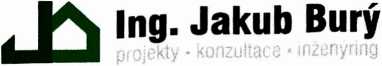 NABÍDKA PROJEKČNÍCH PRACÍPRŮVODNÍ ZPRÁVASOUHRNNÁ TECHNICKÁ ZPRÁVASITUAČNÍ VÝKRESYDOKUMENTACE OBJEKTŮD.1 Dokumentace stavebních a inženýrských objektůD.1.1a Architektonicko-stavební řešeníD.1.1b Sanace vlhkého zdiváD.1.4a Zdravotnětechnické instalaceD.1.4b VzduchotechnikaD.1.4c ElektroinstalaceD.1.4d Ústřední vytápěníD.1.5 Souhrnný výkaz výměr a rozpočetTermíny:Doba trvání projekčních pracíCena za projekt pro provádění stavby340 000 KčCena je stanovena dle sazebníku projekčních prací.V Kroměříži 7. 9. 2020Název akce:Sanace vlhkého zdivá Radnice v KroměřížiInvestor:Město Kroměříž, Velké náměstí 115, 767 01 Kroměříž IČ: 00287351Kontakt:Ing. Soňa MertováDatum:7. 9. 2020Stupeň:Dokumentace pro provádění stavbyZodpovědný projektant:Ing. Jakub Burý, ČKAIT 1301735Cena prací celkem340 000 Kč340 000 KčDPH21%71 400 KčCena prací včetně DPH411 400 Kč